Computer Misuse Report Form	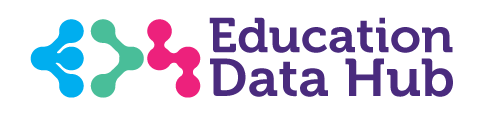 										Reference: 			All details will be treated as strictly confidential.
* Denotes a mandatory field. This must be completed in order to submit the report.Are you reporting misuse of school or setting IT facilities/services, or misuse of an external institution's facilities/services?*What type of misuse are you reporting?*	Attempt to gain unauthorised access to facilities/services	Abusive activity/material	Defamatory or libelous activity	Illegal activity (inc illegal downloads / installations)	Tampering with software / hardware	Vandalism	Other activityDate of the misuse:						Time of the misuse: Location of the misuse: 	This may include rooms / offices / on-site / off-sitePlease provide details of the misuse, giving as much detail as possible:Have you reported this to anyone else? If so, please state when and to whom:Please enter your contact details below:Your name:   Your organisation (if reporting from outside the school): Your email address:   Your telephone number:    In line with the GDPR and Data Protection Act 2018, the details submitted on this form will be used for investigating the reported computer misuse and for statistical purposes. In some instances, it may be necessary to share this information to safeguard individuals and/or to report suspected criminal activities to external agencies, such as the Police. 